29.04.2016 года согласно плану работы МКУ «ОО» на базе Староильдеряковской СОШ проведен семинар по охране труда с руководителями образовательных организаций по теме «Ответственность за нарушение требований охраны труда», где приняли участие 31 руководитель. Вниманию присутствующих были представлены различные формы проведения занятий (урок- викторина, игры, познавательно-развлекательная программа, работа по группам, диспут, круглый стол, мастер-класс, учебная эвакуация). Посещенные мероприятия получили высокие оценки работы всего коллектива в области охраны труда.В практической части семинара рассмотрена выставка нормативных документов школы по охране труда, проведена экскурсия с презентацией стендов по охране труда кабинетов, творческих лабораторий. Выступающие руководители поделились опытом работы в своих образовательных организациях. В завершении семинара разработана резолюция: Заслушав выступления докладчиков, всесторонне обсудив итоги работы  по охране труда, отметили: - в школе ведется планомерная и целенаправленная работа, по охране труда работников и обучающихся; - отмечается творческая компетентность руководства школы, учителей, обслуживающего     персонала, обучающихся по вопросам охраны труда. Участники семинара руководителей «ОО» единодушны в определении важности:- охраны труда в школе;- безопасности труда учителя и обучаемых;- техники безопасности в особо опасных кабинетах, пришкольно-опытном участке, эвакуации учащихся, сотрудников в возможных экстремальных ситуациях природного и техногенного характера. Разработаны следующие рекомендации:Способствовать воспитанию у обучающихся  сознательного отношения к своему здоровью; Усилить внимание современным проблемам техники безопасности и повышения уровня компетенции учителей в области охраны труда.Положительные отклики участников семинара подтверждают важность проведенного мероприятия.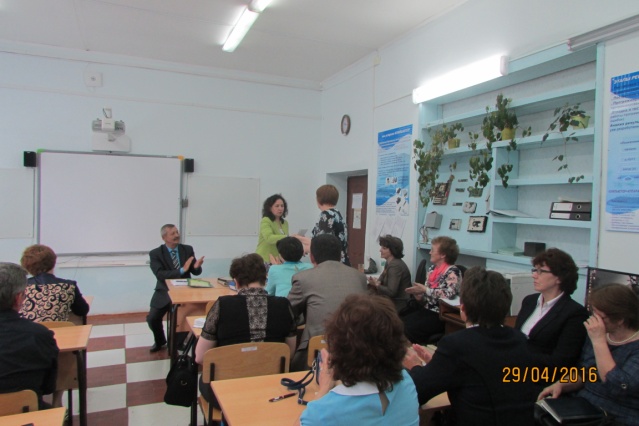 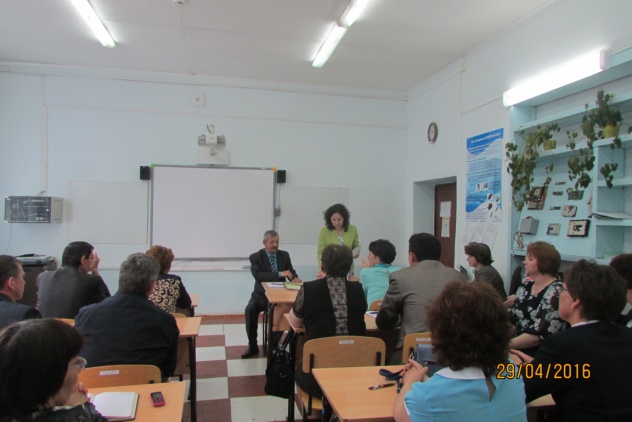 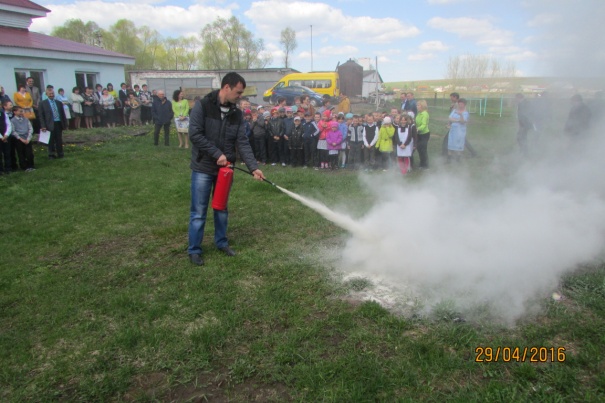 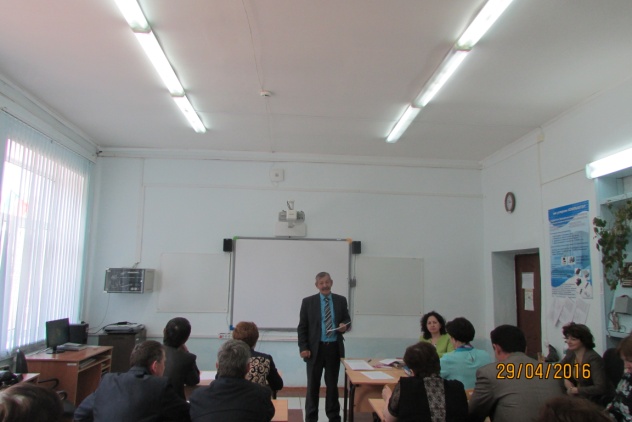 